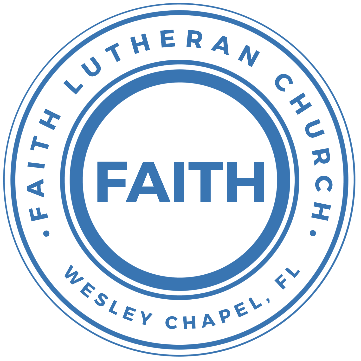 Leading our community into a deep connection in ChristWorship Service for July 3, 2022, at 11 AMWelcomeOpening Song: Praise Ye The Lord, HallelujahSide 1: Hallelu, hallelu, hallelu, hallelujah,
Side 2: Praise ye the Lord.Side 1: Hallelu, hallelu, hallelu, hallelujah,
Side 2: Praise ye the Lord.Side 2: Praise ye the Lord. 
Side 1: Hallelujah, Side 2: Praise ye the Lord. 
Side 1: Hallelujah, Side 2: P raise ye the Lord.
Side 1: Hallelujah, All: Praise ye the Lord.
(Repeat all)InvocationConfession and Forgiveness:P: We have come here today to worship the Lord.  In worship we hear the Word of God, we receive God's blessings, and respond with thanks and praise.  We begin by seeking God's blessing of forgiveness.  He has promised to remove the guilt and shame of our sin through the sacrifice of Jesus Christ on the cross.(a time of silence to reflect and personally confess our sins)P: Let us confess our sins to the Lord. P: Heavenly Father,
C: Heavenly Father,P: I have done things that were wrong.
C: I have done things that were wrong.

P: I have been mean to others.
C: I have been mean to others.P: I have not obeyed my parents.
C: I have not obeyed my parents.P: I have not obeyed You, God.
C: I have not obeyed You, God.P: But I am very sorry.
C: But I am very sorry.P: Please forgive me.
C: Please forgive me.P: I love You very much.
C: I love You very much.P: And I know You love me, too.
C: And I know You love me, too.P: God has heard your apology.  He loves you very much.  God has told us that when we believe and trust in Him, He makes us His children.  As far as the east is from the west, so far does he remove our sins from us. He has told me to tell you that you are forgiven.  So, as His servant, I forgive you in the name of the Father and of the Son and of the Holy Spirit. C: Amen.Song: Jesus Loves MeVerse 1:Jesus loves me this I know, For the Bible tells me so.Little ones to Him belong, They are weak, but He is strong.Chorus:Yes, Jesus loves me, Yes, Jesus loves me,Yes, Jesus loves me, The Bible tells me so.Verse 2:Jesus loves me, He who died. Heaven's gates to open wide.He will wash away my sin, Let His little child come in.ChorusFirst Reading – Acts 13:38-39Brothers, understand what we are telling you. You can have forgiveness of your sins through this Jesus. The Law of Moses could not free you from your sins. But you can be made right with God if you believe in Jesus.Reader: This is the Word of the Lord.
C: Thanks be to God.Children's Message "Free from Our Sin"Song: “Who You Say I Am” Verse 1:Who am I that the highest King Would welcome meI was lost but He brought me in Oh His love for meOh His love for meChorus 1:Who the Son sets free, Oh is free indeedI'm a child of God, Yes I amVerse 2:Free at last He has ransomed me His grace runs deepWhile I was a slave to sin Jesus died for me. Yes He died for meChorus 2:Who the Son sets free, Oh is free indeedI'm a child of God, Yes I amIn my Father's house, There's a place for meI'm a child of God, Yes I amBridge:I am chosen Not forsakenI am who You say I amYou are for me Not against meI am who You say I amTag:I am who You say I am(Chorus 2)(Chorus 2 second half, "In my Father's house...")Second Reading – Galatians 5:1We have freedom now, because Christ made us free. So stand strong in that freedom. Don’t go back into slavery again.Reader: This is the Word of the Lord.
C: Thanks be to God.Children's Message “Free of the Law"Song: By Grace, I’m SavedVerse 1:By grace I'm saved, grace free and boundless;My soul, believe and doubt it not.Why stagger at this word of promise?Has Scripture ever falsehood taught?No! Then this word must true remain;By grace you too will life obtain.Verse 3:By grace God's Son, our only Savior,Came down to earth to bear our sin.Was it because of your own merit,That Je - sus died your soul to win?No, it was grace, and grace alone,That brought Him from His heav'nly throne.Verse 4:By grace! On this I'll rest when dying;In Jesus' pro-mise I rejoice;For though I know my heart's condition,I also know my Savior's voice.My heart is glad, all grief has flown,Since I am saved by grace alone.Sermon – “Free to Love”Sermon Text: Galatians 5:13-14For you were called to freedom, brothers. Only do not use your freedom as an opportunity for the flesh, but through love serve one another. For the whole law is fulfilled in one word: “You shall love your neighbor as yourself.”Prayer for Those Going to the National Youth GatheringPrayers: Text in prayer requests to (813) 602-1104‬The Lord's PrayerOur Father who art in heaven, hallowed be Thy name, Thy kingdom come, Thy will be done on earth as it is in heaven.  Give us this day our daily bread; and forgive us our trespasses as we forgive those who trespass against us; and lead us not into temptation, but deliver us from evil.  For Thine is the kingdom and the power and the glory forever and ever.  AmenWords of InstitutionPeaceP: The peace of the Lord be with you all.
C: And also, with you.
P: We greet each other in the peace of Christ.DistributionPrayerBenedictionClosing Song: Life Song                                       Verse 1:Empty hands held high. Such small sacrificeIf not joined with my life, I sing in vain tonightPre-Chorus:May the words I say And the things I doMake my lifesong sing. Bring a smile to YouChorus:Let my lifesong sing to You. Let my lifesong sing to YouI want to sign Your name to the end of this dayKnowing that my heart was true.Let my lifesong sing to YouVerse 2:Lord I give my life, A living sacrificeTo reach a world in need, To be Your hands and feetChorusBridge:Hallelujah! Hallelujah!Let my life - song sing to You(Repeat bridge 3x)ChorusOfferingSermon Notes:_________________________________________________________________________________________________________________________________________________________________________________________________________________________________________________________________________________________________________________________________________________________________________________________________________________________________________________________________________________________________________________________________________________________________________________________________________________________________________________________________________________________________________________________________________________________________________________________________________________________________________________________________________________________________________________________________________________________________________________________________________________________________________________________________________________________________________________________Hey Youth!!
Do you know any worship songs you’d like to sing as part of our youth service? Let Pastor Kurt know.Do you want to sing or play an instrument? Let Pastor Kurt know.We want you to be a part of the service. Upcoming EventsJuly 30, 9 AM – 6 PM, Aquatica
$35/person (Register and pay by July 17)August – Dates/Times TBD –Financial Peace Class
A sign-up sheet is in the back by the offering plate and we will email out a sign-up link.--------------------------- Faith’s Financial Update ---------------------------June's Budgeted Expenses: $6,750June's General Fund Gifts and Offerings: $???June Build Our Faith Giving: $??? (before matching)Total Build Our Faith Giving to Date: $??? (before matching)July's Budgeted Expenses: $6,750----------------------------------------------------------------------------------------www.FaithWesleyChapel.comFaith YouTube 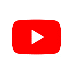 @FaithWesleyChapel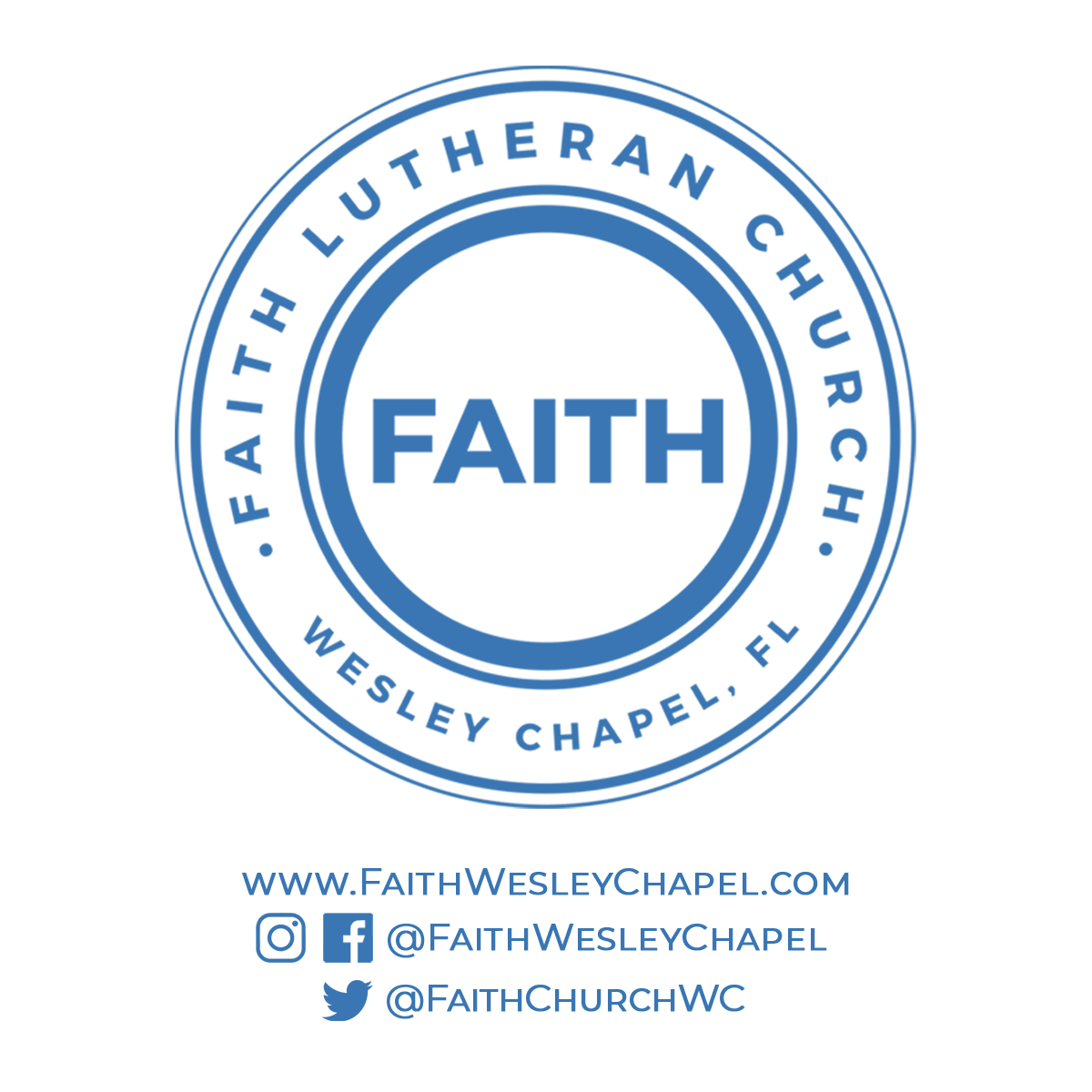 @FaithWesleyChapel@FaithChurchWC